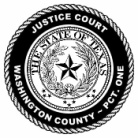 JUSTICE OF THE PEACE – PRECINCT ONE – WASHINGTON COUNTY, TEXASJUSTICE OF THE PEACE – PRECINCT ONE – WASHINGTON COUNTY, TEXASJUSTICE OF THE PEACE – PRECINCT ONE – WASHINGTON COUNTY, TEXASJUSTICE OF THE PEACE – PRECINCT ONE – WASHINGTON COUNTY, TEXASJUSTICE OF THE PEACE – PRECINCT ONE – WASHINGTON COUNTY, TEXASJUSTICE COURT DOCKET02/15/2019JUSTICE COURT DOCKET02/15/2019JUSTICE COURT DOCKET02/15/2019JUSTICE COURT DOCKET02/15/2019JUSTICE COURT DOCKET02/15/2019PAGE 1 OF 1DOCKET#DOCKET#TIMENAMECHARGEOFFICEROFFICERATTNYSTATUS180119018011901:30PMTEASHTON B THOMPSONSPEEDINGGARCIAGARCIAPRE-TRIAL180118518011851:30PMSALVADOR C LOPEZUNAUTHORIZED TAGSHAHAPRE-TRIAL180107718010771:30PMJOHN MIKE KOPYCINSKILOOSE LIVESTOCKSMITHSMITHPRE-TRIAL180108018010801:30PMCHRISTOPHER M HUTSONPASS NO PASSING ZONEHAHAPRE-TRIAL180111718011172PMDENNIS J ROSENBAUMASSAULTODOMODOMPRE-TRIAL180106218010622PMDANTHONY A CLOUDINSURANCEGARCIAGARCIAPRE-TRIAL180112918011292PMWILLIAM JENNINGSPASS NO PASSING ZONEYODERYODERPRE-TRIAL180113018011302PMWAYMON E JONESPOSS DRUG PARAPGROMANGROMANPRE-TRIAL180112318011232:30PMJONATHAN J SAMSPOSS DRUG PARAPSMITH,QSMITH,QBALLARDPRE-TRIAL180103118010312:30PMANGIE A WILKERSONPOSS DRUG PARAPHAHAETHERIDGEPRE-TRIAL180106818010682:30PMANGIE A WILKERSONPOSS DRUG PARAPHAHAETHERIDGEPRE-TRIAL180106918010692:30PMANGIE A WILKERSONPOSS DRUG PARAPHAHAETHERIDGEPRE-TRIAL190000719000072:30PMJERRY W RAYSTOP STAND PARKGROMANGROMANPRE-TRIAL190000519000052:30PMMARK A JAEHNEFAIL SECURE LOADKRAUSKRAUSPIERATTPRE-TRIAL180097118009712:30PMMARK A JAEHNESPEEDINGMORALES,VMORALES,VPIERATTPRE-TRIAL160051116005113PMPETER L RAYMONDDWLIBARNETTBARNETTLEEPERPRE-TRIAL160051216005123PMPETER L RAYMONDPOSS DRUG PARAPBARNETTBARNETTLEEPERPRE-TRIAL180059618005963PMSEBASTIAN GONZALEZSPEEDINGSTAMMSTAMMRAYFIELDPRE-TRIAL180059718005973PMSEBASTIAN GONZALEZPOSS DRUG PARAPSTAMMSTAMMRAYFIELDPRE-TRIAL180103618010363:30PMJEMICHAEL T NORRISPOSS DRUG PARAPHAHAPRE-TRIAL180083918008393:30PMRYAN C BENDEROPEN CONTAINERGUERREROGUERRERODAVISPRE-TRIAL1600139 1600139 3:30PMCHARLES W BUSSESPEEDINGALFAROALFAROQUINNPRE-TRIAL1600139V1600139V3:30PMCHARLES W BUSSEVPTASCHRAMMSCHRAMMQUINNPRE-TRIAL160014016001403:30PMCHARLES W BUSSEDWLIALFAROALFAROQUINNPRE-TRIAL